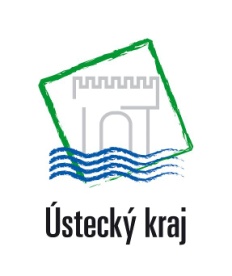 Konference Ústeckého kraje pro osoby zdravotně postižené a seniory 16. května 2017 od 9.30 – 12.00 hodinTéma:  Kompenzační pomůcky, zvláštní a komerční pomůcky a zásady  bezbariérových úprav bytových prostorůOrganizátor konference: Ústecký kraj ve spolupráci s oddělením rehabilitace Masarykovy nemocnice Ústí nad LabemMísto konání: Konferenční sál Krajského úřadu Ústeckého kraje (2. podlaží budovy A, Velká Hradební 3118/48, 400 02 Ústí nad Labem). Program:  9.30 – 10.00	Registrace účastníků konference10.00 – 10.15	Zahájení konference, přivítání účastníků konference – Bc. Pavel Csonka, zastupitel Ústeckého kraje, předseda Výboru pro zdravotnictví a předseda Poradního orgánu hejtmana Ústeckého kraje pro seniory a zdravotně postižené10.15 – 11.30	Seznámení se zdravotnickou legislativou a zákonem č. 48/1997 Sb., o veřejném zdravotním pojištění			Indikační seznam kompenzačních pomůcek	Postupy při předepisování a přidělování kompenzačních pomůcekZvláštní pomůcky přidělované Úřadem práce ČR dle zákona č. 329/2011 Sb., o přidělování pomůcek pro osoby zdravotně postiženéZásady bezbariérových úprav bytových prostorů dle Vyhlášky č. 398/2009 Sb., bezbariérové vyhláška	Přednášející: Mgr. Josef Kočí, DiS., sociální referent, rehabilitačního oddělení Masarykovy nemocnice Ústí nad Labem11.30 – 12.00	DiskuzeDoprovodná akce: Výstava a poradenství firem produkujících kompenzační pomůcky. NávratkaKonference Ústeckého kraje pro osoby zdravotně postižené a seniorydne 16. května 2017 od 9.30 – 12.00 hodinVyplněnou návratku zasílejte nejpozději do  30. dubna 2017 na e-mailovou adresu: kotlikova.k@kr-ustecky.cz příjmení, jméno, titulorganizacepracovní poziceadresatelefone-mailpříjmení, jméno, titulorganizacepracovní poziceadresatelefone-mail